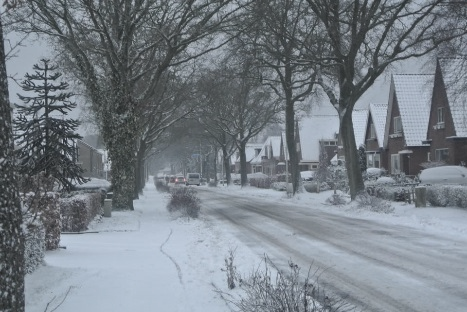 BuurtverenigingOer´t Spoar           (Secretariaat A. Banga, Jeltingalaan 19 9285 WH Buitenpost  e-mail oertspoar@gmail.com )Nodigt u hierbij uit voor de jaarlijkse ledenvergadering. Deze bijeenkomst wordt gehouden op vrijdag 6 maart 2015 om 20:00 uur in IT KOARTLING. (Schoolstraat 31 9285 NE te Buitenpost)De agenda ziet er als volgt uit:Opening en agendaIngekomen stukken en mededelingenNotulen vorige vergadering (d.d. 14 februari 2014)Jaaroverzicht in woord en beeldFinancieel overzichtVerslag kascommissie 2014 en benoeming kascommissie 2015Jaaragenda 2015Aftreden van bestuursleden;       		Tabina de Haan										Hiltsje PrinsVerkiezing en benoeming van nieuwe bestuursleden;Kandidaatstelling; 	Sita Drost, 		Jeltingalaan 40			  	Gretha Boonstra,	Jeltingalaan 27(tegen)kandidaten kunt u opgeven t/m 3 maart 2015 via het e-mail adres oertspoar@gmail.com 4 maart 2015 zullen de namen van de (tegen)kandidaten op de website www.oertspoar.nl bekend gemaakt worden.Verslag werkgroep ‘reconstructie Jeltingalaan’ door Bert Witteveen.Leden laten meedenken over vervanging huidige feestverlichting.RondvraagPauzeReisverslag Rinze FokkemaSluitingWij rekenen op u komst. Tot dan!Bestuur Buurtvereniging Oer’t Spoar